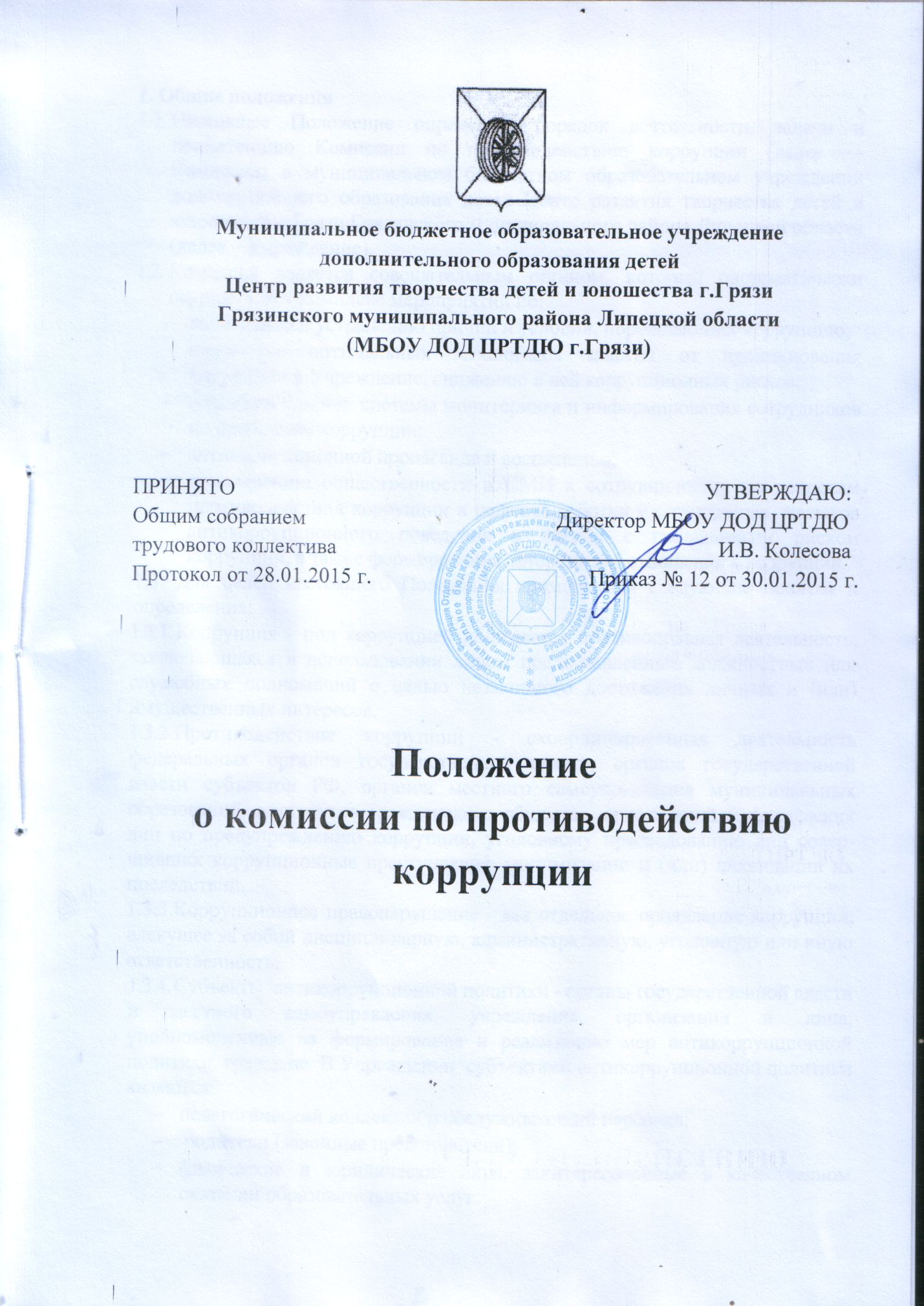 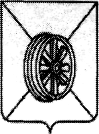 Муниципальное бюджетное образовательное учреждениедополнительного образования детейЦентр развития творчества детей и юношества г.Грязи Грязинского муниципального района Липецкой области(МБОУ ДОД ЦРТДЮ г.Грязи)ПРИНЯТО                                                                                      УТВЕРЖДАЮ:Общим собранием                                              Директор МБОУ ДОД ЦРТДЮтрудового коллектива                                         ______________ И.В. КолесоваПротокол от 28.01.2015 г.                                        Приказ № 12 от 30.01.2015 г.Положение о комиссии по противодействию коррупции1. Общие положенияНастоящее Положение определяет порядок деятельности, задачи и компетенцию Комиссии по противодействию коррупции (далее — Комиссия) в муниципальном бюджетном образовательном учреждении дополнительного образования детей Центр развития творчества детей и юношества г.Грязи Грязинского муниципального района Липецкой области (далее – Учреждение).Комиссия является совещательным органом, который систематически осуществляет комплекс мероприятий по:выявлению и устранению причин и условий, порождающих коррупцию;выработке оптимальных механизмов защиты от проникновения коррупции в Учреждение, снижению в ней коррупционных рисков;созданию единой  системы мониторинга и информирования сотрудников по проблемам коррупции;антикоррупционной пропаганде и воспитанию;привлечению общественности и СМИ к сотрудничеству по вопросам противодействия коррупции в целях выработки у сотрудников  навыков антикоррупционного поведения в сферах с повышенным риском коррупции, а также формирования нетерпимого отношения к коррупции.1.3. Для целей настоящего Положения применяются следующие понятия и определения:Коррупция - под коррупцией понимается противоправная деятельность, заключающаяся в использовании лицом предоставленных должностных или служебных полномочий с целью незаконного достижения личных и (или) имущественных интересов.Противодействие коррупции - скоординированная деятельность федеральных органов государственной власти, органов государственной власти субъектов РФ, органов местного самоуправления муниципальных образований, институтов гражданского общества, организаций и физических лиц по предупреждению коррупции, уголовному преследованию лиц совершивших коррупционные преступления, минимизации и (или) ликвидации их последствий.1.3.3.Коррупционное правонарушение - как отдельное проявление коррупции, влекущее за собой дисциплинарную, административную, уголовную или иную ответственность.1.3.4.	Субъекты  антикоррупционной политики - органы государственной власти и местного самоуправления, учреждения, организации и лица, уполномоченные на формирование и реализацию мер антикоррупционной политики, граждане. В Учреждении  субъектами антикоррупционной политики являются:педагогический коллектив и обслуживающий персонал; родители (законные представители);физические и юридические лица, заинтересованные в качественном оказании образовательных услуг.Субъекты коррупционных правонарушений - физические лица, использующие свой статус вопреки законным интересам общества и государства для незаконного получения выгод, а также лица, незаконно предоставляющие такие выгоды.Предупреждение коррупции - деятельность субъектов антикоррупционной политики, направленная на изучение, выявление, ограничение либо устранение явлений условий, порождающих коррупционные правонарушения, или способствующих их распространению.Комиссия в своей деятельности руководствуется Конституцией Российской Федерации, действующим законодательством РФ, в том числе Законом РФ от 25.12.2008 № 273-ФЗ  «О противодействии коррупции», нормативными актами Министерства образования и науки Российской Федерации, Уставом Учреждения, решениями педагогического совета Учреждения   и Общего собрания трудового коллектива Учреждения, другими нормативными правовыми актами  Учреждения, а также настоящим Положением.Настоящее положение вступает в силу с момента его утверждения директором Учреждения.   2. Задачи КомиссииКомиссия для решения стоящих перед ней задач:Участвует в разработке и реализации приоритетных направлений   антикоррупционной политики.Координирует деятельность Учреждения по устранению причин коррупции и условий им способствующих, выявлению и пресечению фактов коррупции и её проявлений.Вносит предложения, направленные на реализацию мероприятий по устранению причин и условий, способствующих коррупции в Учреждении.Вырабатывает рекомендации для практического использования по предотвращению и профилактике коррупционных правонарушений в деятельности Учреждения.Оказывает консультативную помощь субъектам антикоррупционной политики Учреждения по вопросам, связанным с применением на практике общих принципов служебного поведения сотрудников,  и других участников учебно-воспитательного процесса.2.6. Взаимодействует с правоохранительными органами по реализации мер, направленных на предупреждение (профилактику) коррупции и на выявление субъектов коррупционных правонарушений.3. Порядок формирования и деятельность Комиссии3.1.	Состав членов Комиссии (который представляет директор Учреждения)рассматривается и утверждается на Общем собрании работников Учреждения. Ход рассмотрения и принятое решение фиксируется в протоколе общего собрания, а состав Комиссии утверждается приказом директора.3.2.	В состав Комиссии входят:представители педагогического совета;представители от  Совета родителей;представитель профсоюзного комитета Учреждения.3.3.Присутствие на заседаниях Комиссии ее членов обязательно. Они не вправе делегировать свои полномочия другим лицам. В случае отсутствия возможности членов Комиссии присутствовать на заседании, они вправе изложить свое мнение по рассматриваемым вопросам в письменном виде.3.4.Заседание Комиссии правомочно, если на нем присутствует не менее двух третей общего числа его членов. В случае несогласия с принятым решением, член Комиссии вправе в письменном виде изложить особое мнение, которое подлежит приобщению к протоколу.3.5.	Член Комиссии добровольно принимает на себя обязательства о неразглашении сведений затрагивающих честь и достоинство граждан и другой конфиденциальной информации, которая рассматривается (рассматривалась)  Комиссией. Информация, полученная Комиссией, может быть использована только в порядке, предусмотренном федеральным законодательством об информации, информатизации и защите информации.3.6.Из состава Комиссии председателем назначаются заместитель    председателя и секретарь.3.7.Заместитель председателя Комиссии, в случаях отсутствия председателя Комиссии, по его поручению, проводит заседания Комиссии. Заместитель председателя Комиссии осуществляют свою деятельность на общественных началах.3.8.Секретарь Комиссии:организует подготовку материалов к заседанию Комиссии, а также проектов его решений;информирует членов Комиссии о месте, времени проведения и повестке дня очередного заседания Комиссии, обеспечивает необходимыми справочно-информационными материалами.Секретарь Комиссии свою деятельность осуществляет на общественных началах.4. Полномочия Комиссии.4.1. Комиссия координирует деятельность подразделений Учреждения по реализации мер противодействия коррупции.4.2.	Комиссия вносит предложения на рассмотрение педагогического совета  по совершенствованию деятельности в сфере противодействия коррупции, а также участвует в подготовке проектов локальных нормативных актов по вопросам, относящимся к ее компетенции.4.3.Участвует в разработке форм и методов осуществления антикоррупционной деятельности и контролирует их реализацию.4.4.Содействует работе по проведению анализа и экспертизы издаваемых   администрацией Учреждения документов нормативного характера по вопросам противодействия коррупции.4.5.Рассматривает предложения о совершенствовании методической и организационной работы по противодействию коррупции в Учреждении.4.6.Содействует внесению дополнений в нормативные правовые акты с учетом изменений действующего законодательства4.7.Создает рабочие группы для изучения вопросов, касающихся деятельности Комиссии, а также для подготовки проектов соответствующих решений Комиссии.4.8.Полномочия Комиссии, порядок её формирования и деятельности определяются настоящим Положением в соответствии с Конституцией и законами Российской Федерации и Липецкой области, указами Президента Российской Федерации, постановлениями Правительства Российской Федерации и Липецкой области, органов муниципального управления, приказами Министерства образования и науки РФ, Уставом и другими локальными нормативными актами Учреждения.4.9.В зависимости от рассматриваемых вопросов к участию в заседаниях Комиссии могут привлекаться иные лица по согласованию с председателем Комиссии.4.10.Решения Комиссии принимаются на заседании открытым голосованием простым большинством голосов присутствующих членов Комиссии и носят рекомендательный характер, оформляются протоколом, который подписывает председатель Комиссии, а при необходимости, реализуются путем принятия соответствующих приказов и распоряжений директора, если иное не предусмотрено действующим законодательством. Члены Комиссии обладают равными правами при принятии решений.5. Председатель Комиссии5.1.	Определяет место, время проведения и повестку дня заседания Комиссии, в том числе с участием представителей структурных подразделений Учреждения, не являющихся ее членами, в случае необходимости привлекает к работе специалистов.5.2.На основе предложений членов Комиссии и руководителей структурных подразделений формирует план работы Комиссии на текущий год и повестку дня его очередного заседания5.3.Информирует педагогический совет и Общее собрание трудового коллектива Учреждения о результатах реализации мер противодействия коррупции в Учреждении.5.4.Дает соответствующие поручения своему заместителю, секретарю и членам Комиссии, осуществляет контроль за их выполнением.5.5.Подписывает протокол заседания Комиссии.5.6. Председатель Комиссии и члены Комиссии осуществляют свою деятельность на общественных началах.6. Обеспечение участия общественности и СМИ в деятельности Комиссии6.1.Все участники учебно-воспитательного процесса, представители общественности вправе направлять в Комиссию обращения по вопросам противодействия коррупции, которые рассматриваются на заседании Комиссии.7.	Взаимодействие7.1.	Председатель комиссии, заместитель председателя комиссии, секретарь комиссии и члены комиссии непосредственно взаимодействуют:с педагогическим коллективом по вопросам реализации мер противодействия коррупции, совершенствования методической и организационной работы по противодействию коррупции в Учреждении;с Общим собранием Учреждения  по вопросам совершенствования деятельности в сфере противодействия коррупции, участия в подготовке проектов локальных нормативных актов по вопросам, относящимся к компетенции Комиссии; с администрацией Учреждения по вопросам содействия в работе по проведению анализа и экспертизы издаваемых документов нормативного характера в сфере противодействия коррупции;с работниками (сотрудниками) Учреждения и гражданами по рассмотрению их письменных обращений, связанных с вопросами противодействия коррупции в Учреждении;с правоохранительными органами по реализации мер, направленных на предупреждение (профилактику) коррупции и на выявление субъектов коррупционных правонарушений.7.2.	Комиссия работает в тесном контакте:с исполнительными органами государственной власти, правоохранительными, контролирующими, налоговыми и другими органами по вопросам, относящимся к компетенции Комиссии, а также по вопросам получения в установленном порядке необходимой информации от них, внесения дополнений в нормативные правовые акты с учетом изменений действующего законодательства.8.	Внесение изменений8.1. Внесение изменений и дополнений в настоящее Положение осуществляется путем подготовки проекта Положения в новой редакции заместителем председателя Комиссии.8.2. Утверждение Положения с изменениями и дополнениями заведующего Учреждением осуществляется после принятия Положения решением Общего собрания работников Учреждения.9.	Рассылка9.1.	Настоящее положение размещается на сайте Учреждения.10.	Порядок создания, ликвидации, реорганизации и переименования10.1. Комиссия создается, ликвидируется, реорганизуется и переименовывается приказом директора по решению Общего собрания трудового коллектива Учреждения.